	Załącznik nr 3 do Regulaminu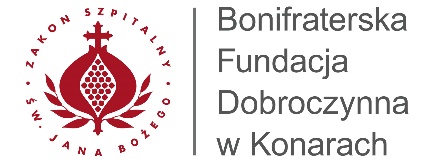 OświadczenieOświadczam, że zostałam (-em) przeszkolona (-y) w zakresie przydzielonych mi obowiązków, przysługujących mi praw oraz zasad funkcjonowania jednostek Bonifraterskiej Fundacji Dobroczynnej w Konarach oraz, że zapoznałam (-em) się z Regulaminem wolontariatu w BFD w Konarach oraz Kodeksem etycznym Wolontariusza.…………………………………………………..   Data i podpis WolontariuszaOświadczenieOświadczam, że wyrażam zgodę na wykorzystanie mojego wizerunku w materiałach promocyjnych oraz informacyjnych zarówno w formie analogowej jak i cyfrowej bez ograniczeń terytorialnych
i czasowych a także za pośrednictwem dowolnego medium.…………………………….……………………..   Data i podpis Wolontariusza